Новое в регулировании кадастровой деятельностиС 1 декабря 2016 года у заявителей появился новый способ оспорить решение о приостановлении кадастрового учета – заинтересованные лица могут оспорить принятое кадастровой палатой решение в апелляционной комиссии.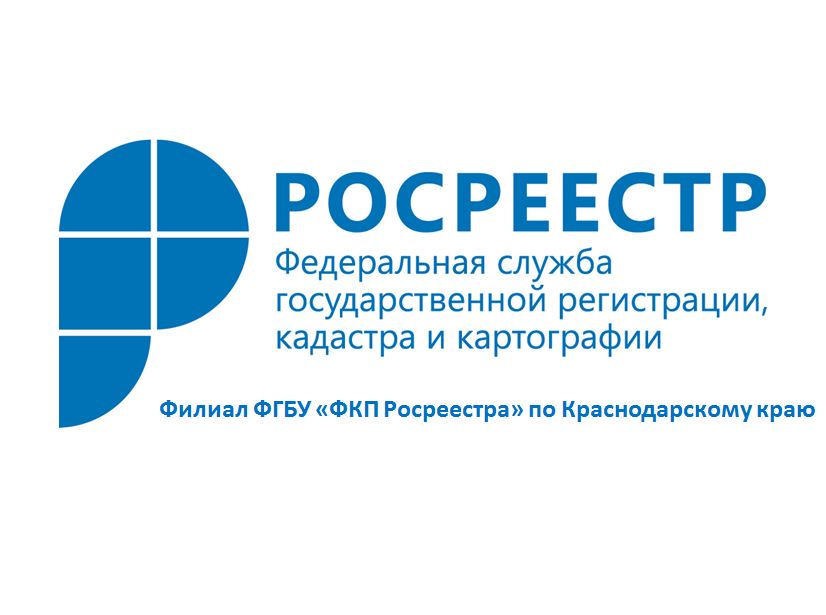 С указанного момента вступила в действие статья Федерального закона от 24.07.2007 № 221-ФЗ «О государственном кадастре недвижимости» 26.1 «Обжалование решения о приостановлении», которой регламентирован порядок формирования в каждом регионе апелляционной комиссии из представителей органа кадастрового учета и объединения саморегулируемых организаций кадастровых инженеров с целью досудебного обжалования решений о приостановлении осуществления кадастрового учета. Обжалование решения о приостановлении в судебном порядке возможно только после обжалования такого решения в апелляционной комиссии.С заявлением об обжаловании в апелляционную комиссию может обратиться заявитель или его представитель, кадастровый инженер, подготовивший межевой план, технический план или акт обследования, либо юридическое лицо, работником которого является кадастровый инженер.Заявление необходимо предоставить в течение 30 дней с даты принятия решения о приостановлении. Столько же времени отводится апелляционной комиссии на рассмотрение заявления, направление всех необходимых запросов и принятие решения.По результатам рассмотрения заявления об обжаловании решения о приостановлении апелляционная комиссия может принять одно из следующих решений:1) об отказе в принятии к рассмотрению заявления об обжаловании решения о приостановлении (в случае, если заявление представлено ненадлежащим лицом, не соответствует по содержанию установленным требованиям, повторно представлено в комиссию или не по месту нахождения органа кадастрового учета, принявшего решение о приостановлении);2) об отклонении заявления об обжаловании решения о приостановлении (если принятие решения о приостановлении признано апелляционной комиссией обоснованным);3) об удовлетворении заявления об обжаловании решения о приостановлении (если принятие решения о приостановлении признано апелляционной комиссией необоснованным), что будет являться основанием для осуществления кадастрового учета.Информация о результатах рассмотрения заявления на следующий день направляется заявителю по адресу электронной почты, в орган кадастрового учета, принявший решение о приостановлении, а также в течение 5 дней размещается на официальном сайте.При этом повторная подача заявления об обжаловании решения о приостановлении в отношении одного и того же решения органа кадастрового учета не допускается.Создание подобных апелляционных комиссий позволит упростить процедуру обжалования решения о приостановлении для заявителей, а также разгрузит судебные органы.Начальник отдела обеспечения ведения кадастра филиала ФГБУ «ФКП Росреестра» по Краснодарскому краю Киселёва М. А.